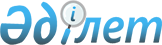 О внесении изменений в некоторые постановления
					
			Утративший силу
			
			
		
					Постановление акимата Восточно-Казахстанской области от 7 декабря 2007 года N 342. Зарегистрировано Департаментом юстиции Восточно-Казахстанской области 9 января 2008 года за N 2466. Утратило силу постановлением ВКО акимата от 29 октября 2009 года № 237      Сноска. Утратило силу постановлением ВКО акимата от 29.10.2009 № 237.

       В соответствии с пунктом 4  статьи 36 Закона Республики Казахстан "О нормативных правовых актах", Восточно-Казахстанский областной акимат  ПОСТАНОВЛЯЕТ: 

        1. Внести в некоторые постановления Восточно-Казахстанского областного акимата следующие изменения:  

      1) в  постановлении Восточно-Казахстанского областного акимата "Об утверждении базовых ставок, размеров применяемых коэффициентов и порядка определения расчетных ставок арендной платы за пользование имуществом государственной коммунальной собственности Восточно-Казахстанской области" от 22 августа 2006 года N 730 (зарегистрированном в Реестре государственной регистрации нормативных правовых актов за N 2430, опубликованном в газетах 12 сентября 2006 года N 93 (15713) "Дидар", 12 сентября 2006 года N 140 (18176) "Рудный Алтай"): 

      пункт 4 указанного постановления изложить в следующей редакции: 

      "4. Настоящее постановление вводится в действие со дня официального опубликования."; 

      2) в  постановлении Восточно-Казахстанского областного акимата "О внесении изменений и дополнений в постановление от 22 августа 2006 года N 730 "Об утверждении базовых ставок, размеров применяемых коэффициентов и порядка определения расчетных ставок арендной платы за пользование имуществом государственной коммунальной собственности Восточно-Казахстанской области" от 24 мая 2007 года N 136 (зарегистрированном в Реестре государственной регистрации нормативных правовых актов за N 2447, опубликованном в газетах 27 июня 2007 года N 73-75 (15826) "Дидар", 27 июня 2007 года N 95 (18333) "Рудный Алтай"): 

      пункт 2 указанного постановления изложить в следующей редакции: 

      "2. Настоящее постановление вводится в действие со дня официального опубликования.". 

      2. Настоящее постановление вводится в действие со дня официального опубликования.        Исполняющий обязанности 

       акима области        Согласовано 

       Директор департамента экономики 

       и бюджетного планирования области 
					© 2012. РГП на ПХВ «Институт законодательства и правовой информации Республики Казахстан» Министерства юстиции Республики Казахстан
				